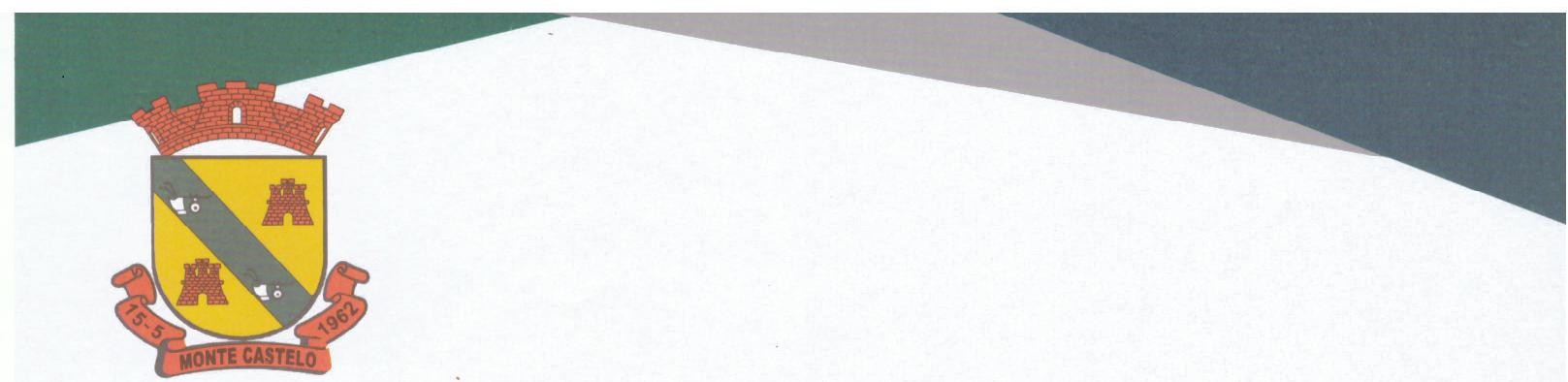 ESTADO DE SANTA CATARINA PREFEITURA DO MUNICÍPIO DE MONTE CASTELOREQUERIMENTO DE FÉRIASEu,	 									,		Matr.		, servidor(a)	da	Prefeitura	Municipal	de	Monte	Castelo,	lotado(a)	na		Secretaria	Municipal: 	 vem mui respeitosamente, requerer autorização de V. Sra. para gozar férias regulamentares referente ao período aquisitivo já vencido.PERÍODO DE GOZO PRETENDIDO DE FÉRIAS( ) UM PERÍODO	( ) 30 dias ( ) 20 dias( ) DOIS PERÍODOS (   ) 15 dias e 15 dias ou (   ) 15 dias e 5 dias ( ) TRÊS PERÍODOS ( ) 15 dias + 10 dias + 5 dias( ) Desejo converter 1/3 das férias em abono pecuniário na próxima folha regulamentar( ) PERÍODOS EM QUE PRETENDE GOZAR AS FÉRIAS	=>	/	/	a	/	_/  	=>	/	/	a	/	_/  	=>	/	/	a	/	/  	Monte Castelo,	/	/20	.Nome e assinatura do RequerenteMANIFESTAÇÃO DO SUPERIOR HIRÁRQUIVO OU SECRETÁRIO DA PASTA( ) PELO DEFERIMENTO.(   ) PELO INDEFERIMENTO, EM RAZÃO DA INSUFICIÊNCIA DE SERVIDORES EM SERVIÇO. ( ) PELO INDEFERIMENTO, POR INSUFICIÊNCIA DE RECURSOS FINANCEIROS.( ) PELO INDEFERIMENTO, POR EXCESSO DE TRABALHO.(   ) PELA REPROGRAMAÇÃO=>	/	/	a	/	/  	Monte Castelo	/	/20	.Nome/carimbo e assinatura do Agente ResponsávelDECISÃO DA AUTORIDADE COMPETENTE( ) DEFIRO O PEDIDO FORMULADO.( ) INDEFIRO O PEDIDO FORMULADO, COM FUNDAMENTO NAS RAZÕES ACIMA EXPOSTAS.Monte Castelo	/	/20	.Nome/carimbo e assinatura da Autoridade competenteTexto sem revisão. Versão 01-2021- Assessor Jurídico: Dr. Marcelo Artilheiro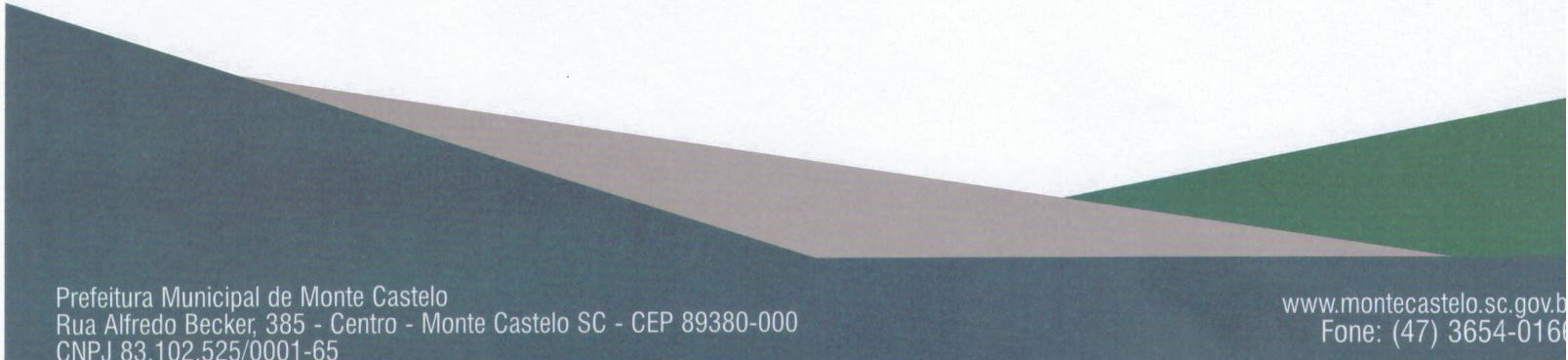 